De Hollandse meesters = Schilderijen van beroemde Nederlandse schildersTopstukken = De beste museumstukken die er zijnChronologisch = Op volgorde van tijd. Eregalerij = Een ruimte waar de allerbeste museumstukken staan.Pronkstuk = Een museumstuk wat de aandacht trekt en je wilt daarmee showenOpzien baren = Aandacht trekken.Een lust voor het oog = Het is heel prettig om naar te kijken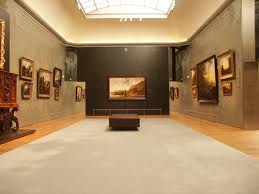 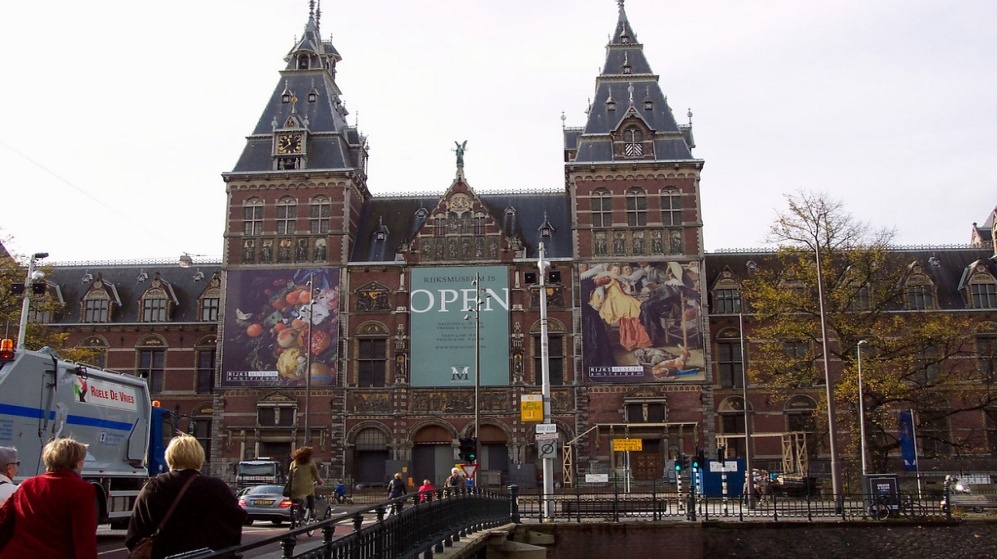 